Indicação nº   1065   / 2016                                Indico à Mesa, nos termos regimentais que seja enviado oficio ao Senhor Prefeito Municipal, solicitando providências junto à Secretaria Municipal competente, serviço de iluminação pública na Rua 1º de Maio próximo ao nº 312 Bairro da Estação, neste município.Plenário Ver. Mauricio Alves Braz, em 10 de Outubro de 2016._______________________Luiz Otavio da Silva (Luizão) Vereador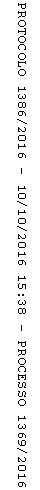 